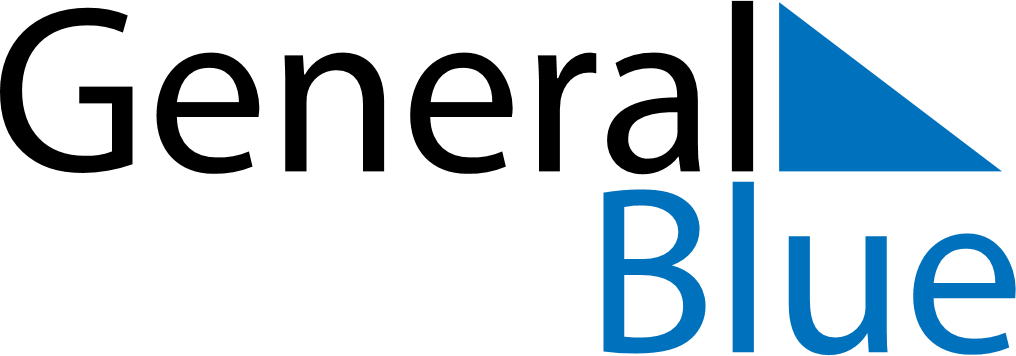 June 2024June 2024June 2024June 2024June 2024June 2024June 2024Sniadowo, Podlasie, PolandSniadowo, Podlasie, PolandSniadowo, Podlasie, PolandSniadowo, Podlasie, PolandSniadowo, Podlasie, PolandSniadowo, Podlasie, PolandSniadowo, Podlasie, PolandSundayMondayMondayTuesdayWednesdayThursdayFridaySaturday1Sunrise: 4:12 AMSunset: 8:47 PMDaylight: 16 hours and 35 minutes.23345678Sunrise: 4:11 AMSunset: 8:48 PMDaylight: 16 hours and 37 minutes.Sunrise: 4:10 AMSunset: 8:49 PMDaylight: 16 hours and 39 minutes.Sunrise: 4:10 AMSunset: 8:49 PMDaylight: 16 hours and 39 minutes.Sunrise: 4:09 AMSunset: 8:50 PMDaylight: 16 hours and 41 minutes.Sunrise: 4:09 AMSunset: 8:52 PMDaylight: 16 hours and 42 minutes.Sunrise: 4:08 AMSunset: 8:52 PMDaylight: 16 hours and 44 minutes.Sunrise: 4:07 AMSunset: 8:53 PMDaylight: 16 hours and 46 minutes.Sunrise: 4:07 AMSunset: 8:54 PMDaylight: 16 hours and 47 minutes.910101112131415Sunrise: 4:06 AMSunset: 8:55 PMDaylight: 16 hours and 48 minutes.Sunrise: 4:06 AMSunset: 8:56 PMDaylight: 16 hours and 49 minutes.Sunrise: 4:06 AMSunset: 8:56 PMDaylight: 16 hours and 49 minutes.Sunrise: 4:06 AMSunset: 8:57 PMDaylight: 16 hours and 51 minutes.Sunrise: 4:05 AMSunset: 8:57 PMDaylight: 16 hours and 52 minutes.Sunrise: 4:05 AMSunset: 8:58 PMDaylight: 16 hours and 53 minutes.Sunrise: 4:05 AMSunset: 8:59 PMDaylight: 16 hours and 53 minutes.Sunrise: 4:05 AMSunset: 8:59 PMDaylight: 16 hours and 54 minutes.1617171819202122Sunrise: 4:05 AMSunset: 9:00 PMDaylight: 16 hours and 55 minutes.Sunrise: 4:05 AMSunset: 9:00 PMDaylight: 16 hours and 55 minutes.Sunrise: 4:05 AMSunset: 9:00 PMDaylight: 16 hours and 55 minutes.Sunrise: 4:05 AMSunset: 9:01 PMDaylight: 16 hours and 55 minutes.Sunrise: 4:05 AMSunset: 9:01 PMDaylight: 16 hours and 56 minutes.Sunrise: 4:05 AMSunset: 9:01 PMDaylight: 16 hours and 56 minutes.Sunrise: 4:05 AMSunset: 9:02 PMDaylight: 16 hours and 56 minutes.Sunrise: 4:05 AMSunset: 9:02 PMDaylight: 16 hours and 56 minutes.2324242526272829Sunrise: 4:06 AMSunset: 9:02 PMDaylight: 16 hours and 56 minutes.Sunrise: 4:06 AMSunset: 9:02 PMDaylight: 16 hours and 55 minutes.Sunrise: 4:06 AMSunset: 9:02 PMDaylight: 16 hours and 55 minutes.Sunrise: 4:06 AMSunset: 9:02 PMDaylight: 16 hours and 55 minutes.Sunrise: 4:07 AMSunset: 9:02 PMDaylight: 16 hours and 54 minutes.Sunrise: 4:07 AMSunset: 9:02 PMDaylight: 16 hours and 54 minutes.Sunrise: 4:08 AMSunset: 9:02 PMDaylight: 16 hours and 53 minutes.Sunrise: 4:09 AMSunset: 9:01 PMDaylight: 16 hours and 52 minutes.30Sunrise: 4:09 AMSunset: 9:01 PMDaylight: 16 hours and 51 minutes.